SENATOR APPLICATION2023-2024 SENATE SESSIONAPPLICANT INFORMATION:NAME: ________________________________EMAIL:______________________@LIVE.MISSOURISTATE.EDU CLASS: ____________________________________________ GPA: ____________ MAJOR(S):__________________________________ PRONOUNS(S):_____________________________ SENATOR INFORMATION: PLEASE INDICATE THE APPROPRIATE REPRESENTATION: [  ] AT-LARGE CLASS REPRESENTATIVE (Requires 50 signatures from the class you represent) [  ] AT-LARGE STUDENT BODY REPRESENTATIVE (Requires 50 signatures from any student) [  ] STUDENT ORGANIZATION REPRESENTATIVE: __________________________________________ (May only have 2 representatives per organization) [  ] COLLEGE REPRESENTATIVE: __________________________________________ (Arts & Letters, Health & Human Services, Humanities & Public Affairs, Natural & Applied Sciences, Education, Business, Agriculture, and Graduate) COMMITTEE SELECTION: Please indicate your top three committee preferences with 1 being the highest, 3 as the lowest. You may refer to the committee sheet below for more information about each. [   ] ACADEMIC AFFAIRS [   ] ADMINISTRATIVE SERVICES [   ] INFORMATION SERVICES [   ] DIVERSITY AND INCLUSION[   ] HEALTH AND WELLNESS[   ] INTERNAL AFFAIRS
[   ] OUTREACH AND DEVELOPMENT [   ] STUDENT AFFAIRS [   ] UNIVERSITY AFFAIRS SENATOR REQUIREMENTS AND EXPECTATIONS:(From Article I, Section 3 of the Missouri State Student Government Association Bylaws)Senators are required to attend all Senate and Committee Meetings.Senators are required to attend a Parliamentary Procedure Training Session with four weeks of being sworn in. More than 3 unexcused Senate absences may result in dismissal from the Office of SenatorADDITIONAL INFORMATION:Meetings are held every Tuesday at 5:30 PM in PSU 313Committee meeting times and locations will be given once signature requirements are met for each senator from their director Send applications to MOSTATESGA@gmail.com with your name in the subject line, questions may be directed to Student Body Vice President, Elizabeth Simcoe at Simcoe1013@live.missouristate.edu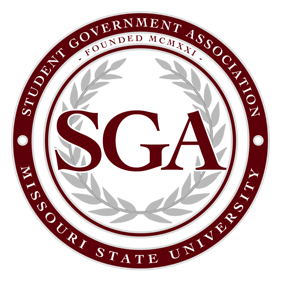 At-Large Signature RequirementTo be an At-Large Class Representative or At-Large Student Body Representative you are required to get 50 Signatures from students. Use this link or QR code for students to virtually sign to obtain your 50 signatures required.https://forms.office.com/r/LmSfhFD95E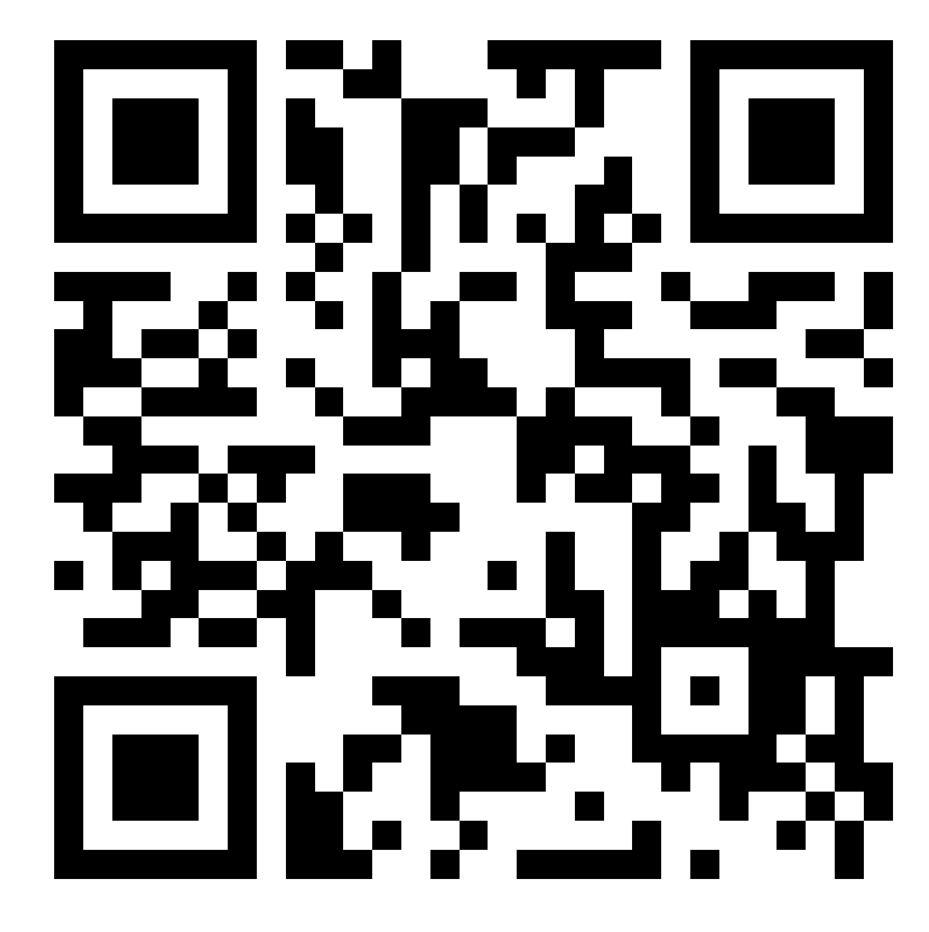 SGA COMMITTEESAcademic Affairs Committee Director: Susan HardyMeeting Time: Before Senate at 4:45 pm – 5:30 pmThe Academic Affairs Committee will address issues concerning the teaching, research, and service functions of Missouri State University by providing educational and service programs—undergraduate, graduate, outreach, credit and non-credit—to meet the needs and interests of our students and citizens. Administrative Services Committee Director: Emma VytlacilMeeting Time: After Senate at 6:30 pm – 7:15 pmThe Administrative Services Committee will address issues that deal with constructing and maintaining a safe, secure, well-maintained, competently staffed, efficient, functional environment conducive to, and for the purpose of, developing educated persons. Information Services Committee Director: Owen CrossMeeting Time: After Senate at 6:30 pm – 7:15 pm The Information Services Committee addresses the usage of technology-related services on campus. Works collaboratively with administrative departments to promote student usage of Wi-Fi, MSU Mobile, BearPass cards, and the Missouri State website.Diversity and Inclusion Committee Director: Tamia SchieleMeeting Time: After Senate at 6:30 pm – 7:15 pmThe Diversity and Inclusion Committee will work to promote equity and diversity within the university community as well as the local community. The committee will be charged with advancing the understanding of equity and diversity and researching the needs and concerns of students. Health and Wellness Committee Director: Brenden DuffMeeting Time: After Senate at 6:30 pm – 7:15 pmThe Health and Wellness committee will focus on areas in mental health, spiritual health, and physical health. It will work to create programs and bring awareness to promote the resources offered by the Foster Recreation Center, Counseling Center, the Wellness Center, and other programs and departments dedicated to student's health and wellness. Internal Affairs Committee Director: Soon to be determined
Meeting Time: Soon to be determined
The Internal Affairs committee will address issues concerning the internal functioning of the Senate, including executive appointments, removal of senators, and new organization petitions and constitutions.Outreach and Development Committee Director: Jace RatherMeeting Time: Before Senate at 4:45 pm – 5:30 pmFocuses on amplifying voices in and out of Student Government by intentionally recruiting senators and commissioners, as well as Campus Judicial Board members. Will aid in improving the leadership skills of our members with an emphasis on retention within SGA.Student Affairs Committee Director: Cadence Arnold Meeting Time: After Senate at 6:30 pm – 7:15 pmThe Student Affairs Engagement Committee will focus on the advancement and welfare of the student body especially regarding student services, engagement, and retention. University Affairs Committee Director: Collin ChastainMeeting Time: Before Senate at 4:45 pm – 5:30 pmEnriches the campus in the Public Affairs Mission while promoting the welfare of students. Will assist in the Public Affairs Conference. Serves as the liaison in internal university affairs and advocates for ways to advance the university in the community, state, and national levels.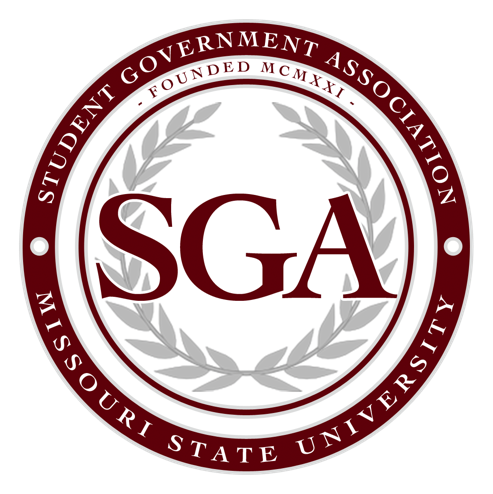 